MINISTERUL MEDIULUI, APELOR ȘI PĂDURILOR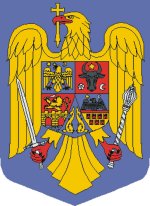 ORDINnr. ..................../.......................privind modificarea anexei nr. 1 la Ordinul ministrului mediului, apelor și pădurilor nr.723/2022 pentru aprobarea nivelului de intervenție și de prevenție în cazul speciei urs brun (Ursus arctos), în interesul sănătății și securității populației și în scopul prevenirii unor daune importanteAvând în vedere Referatul de aprobare nr. __________ al Direcției Generale Biodiversitate, Ținând seama de Avizul Academiei Române nr.                       , În temeiul art. 57 alin. (1), (4) și (5) din Ordonanța de urgență a Guvernului nr. 57/2019 privind Codul administrativ, cu modificările și completările ulterioare, precum și al art. 13 alin. (4) din Hotărârea Guvernului nr. 43/2020 privind organizarea și funcționarea Ministerului Mediului, Apelor și Pădurilor, cu modificările și completările ulterioareministrul mediului, apelor și pădurilor emite următorulordin:Art. I. - Anexa nr.1 la Ordinul ministrului mediului, apelor și pădurilor nr. 723/2022 pentru aprobarea nivelului de intervenție și de prevenție în cazul speciei urs brun (Ursus arctos), în interesul sănătății și securității populației și în scopul prevenirii unor daune importante, publicat în Monitorul Oficial al României, Partea I, nr. 350 din 08 aprilie 2022, se modifică și se înlocuiește cu anexa la prezentul ordin. Art. II. - Prezentul ordin se publică în Monitorul Oficial al României, Partea I.MINISTRUL MEDIULUI, APELOR ȘI PĂDURILORBarna TÁNCZOSSECRETAR DE STATRobert - Eugen SZÉPSECRETAR GENERALCorvin NEDELCUSECRETAR GENERAL ADJUNCTTeodor DULCEAȚĂDIRECȚIA GENERALĂ RESURSE UMANE, JURIDICĂ ȘI RELAȚIA CU PARLAMENTULDirector General Cristina DUMITRESCUDIRECȚIA GENERALĂ BIODIVERSITATE Director General Daniela DRĂCEAElaborat: Nicolae Manta, consilierANEXANumărul de prevenție repartizat pe unități administrativ - teritorialeNr. crt.JudețUnitate administrativ - teritorialăNr. exemplareAlbaFărău1AlbaRădești1TOTAL JUDEȚ2ArgeșArefu1ArgeșBughea de Sus1ArgeșCorbi1 TOTAL JUDEȚ3BacăuBrusturoasa1 TOTAL JUDEȚ1Bistriţa-NăsăudRomuli1Bistriţa-NăsăudCetate1 TOTAL JUDEȚ2BrașovCața1BrașovJibert1BrașovMoeciu1BrașovRacoș1BrașovȘoarș1 TOTAL JUDEȚ5BuzăuBisoca1BuzăuChiojdu1BuzăuNehoiu1BuzăuSărulești1TOTAL JUDEȚ4ClujMăguri Răcătău1TOTAL JUDEȚ1CovasnaBățani1CovasnaBarcani1CovasnaBelin1CovasnaCernat1CovasnaOjdula2CovasnaTuria1CovasnaZăbala1TOTAL JUDEȚ8HARGHITAAtid1HARGHITABilbor1HARGHITACârța1HARGHITACiucsângeorgiu1HARGHITACorbu1HARGHITACorund1HARGHITADealu1HARGHITAFeliceni2HARGHITALueta1HARGHITAMerești1HARGHITAPlăieșii de Jos1HARGHITASândominic1HARGHITASânsimion1HARGHITAToplița1HARGHITAZetea1TOTAL JUDEȚ16HUNEDOARAPetrila1HUNEDOARAUricani1TOTAL JUDEȚ2 MUREȘBatoș1 MUREȘCeaușu de Câmpie1 MUREȘChiheru de Jos1 MUREȘCoroisânmartin1 MUREȘFântânele1 MUREȘGurghiu1 MUREȘHodac1 MUREȘSângeorgiu de Pădure1TOTAL JUDEȚ8NEAMȚBicaz Chei1NEAMȚCeahlău1TOTAL JUDEȚ 2PRAHOVABreaza1PRAHOVASlănic1PRAHOVAȘtefești1TOTAL JUDEȚ 3SIBIUArpașu de Jos1SIBIUBruiu1SIBIUSăliște1SIBIULoamneș2TOTAL JUDEȚ5SUCEAVACiocănești1TOTAL JUDEȚ1VÂLCEASălătrucel1TOTAL JUDEȚ1 VRANCEAVrâncioaia1 VRANCEALepșa2TOTAL JUDEȚ3TOTAL GENERAL67